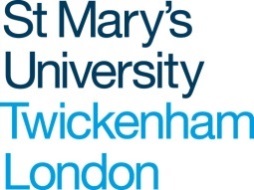 Figure 1St Mary's University logoThe St Henry Walpole Award for Teaching and Learning 2021-22We invite you to complete the following form and return it via e-mail to adf@stmarys.ac.uk by 5pm on Monday 9th May 2022. The form should be typed throughout. If you are shortlisted, you will be invited to a 10-minute panel presentation in May – exact date to be confirmed.CriteriaApplications will be evaluated against the following criteria:Distinctiveness/innovation. How unique is the initiative at St Mary’s? How will the initiative enhance teaching and learning at St Mary’s? What will be the measures of successful enhancement?Effectiveness. How effective has the initiative been? What evidence is there to support this? (e.g. student feedback, module evaluation data, other survey data, attainment data)Alignment with scholarship. How has scholarship influenced the development and/or implementation of the initiative?Alignment with University and sector priorities. How does the initiative align with current institutional priorities e.g. retention, the BAME attainment gap, inclusive and research-informed teaching, the UK Professional Standards Framework and current developments in the Higher Education sector?Potential for institutional impact. How will the initiative influence practice in other disciplines/programme areas/institutions? Group Entry Co-Ordinator:Faculty/Institute: Other staff involved:Individual Entry:Faculty/Institute: TITLE OF PROJECT: Please describe below the work you wish to submit for the prize aligning it against the five Walpole Prize criteria (up to 1000 words).